Label Parts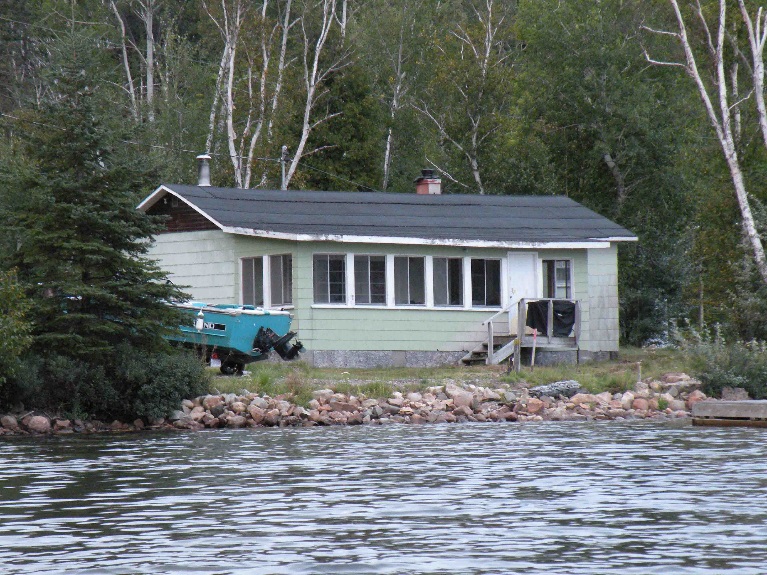 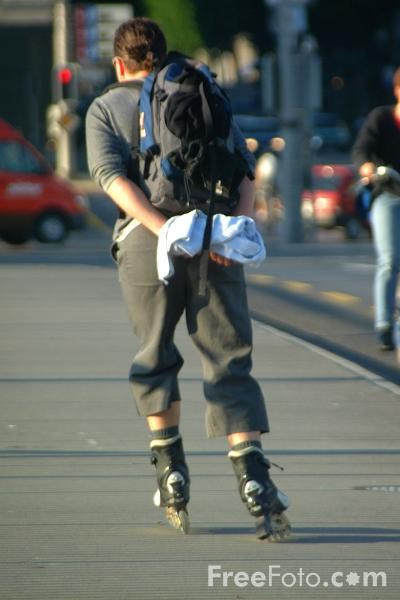 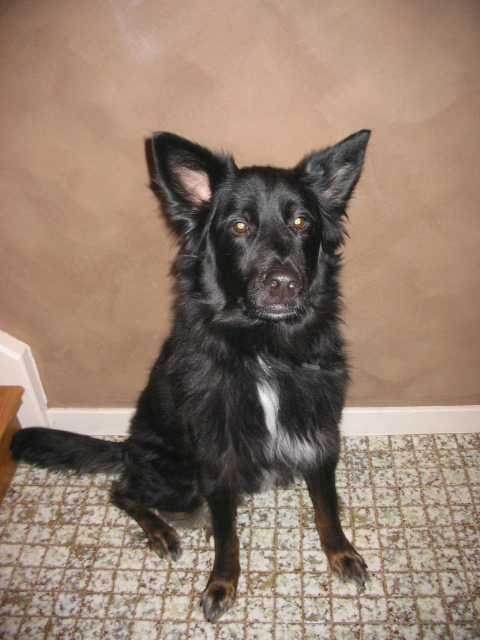 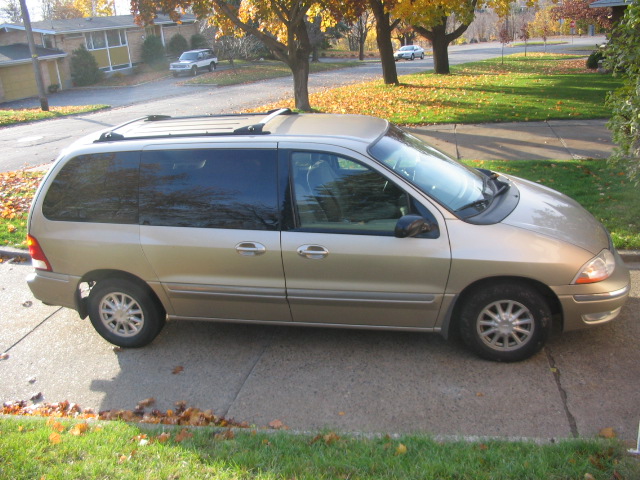 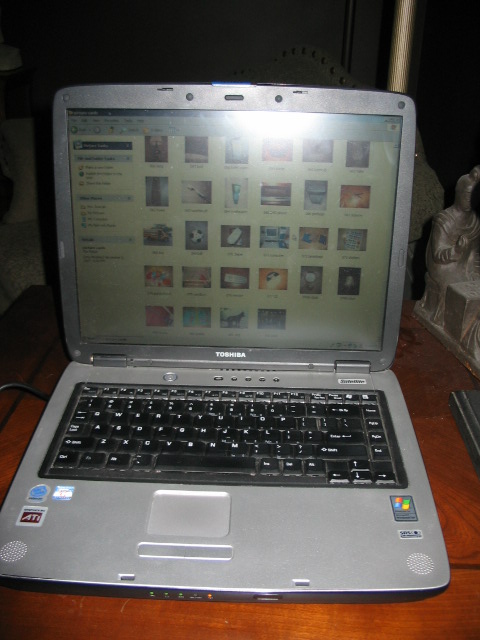 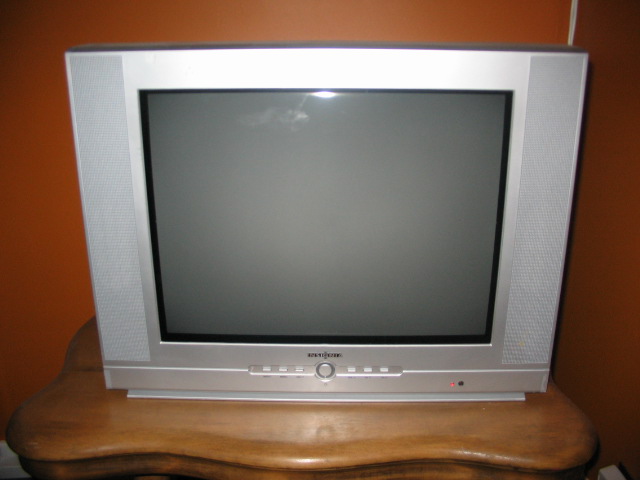 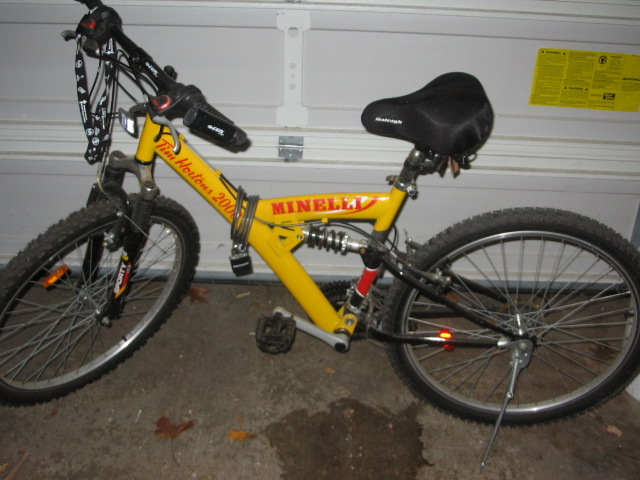 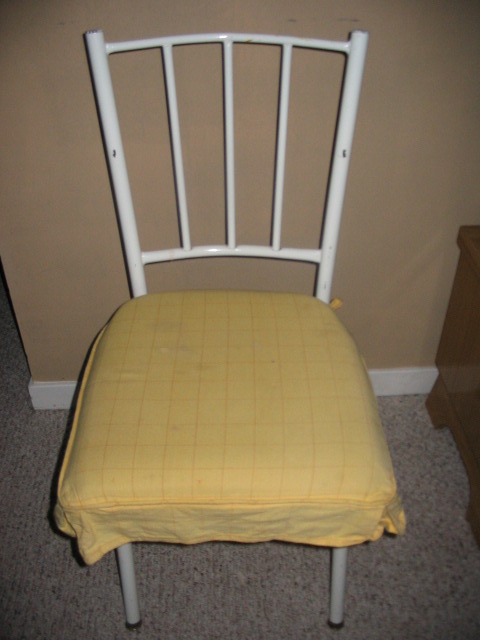 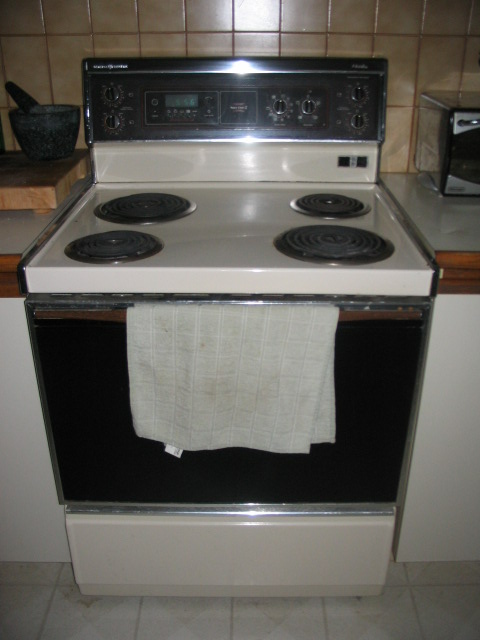 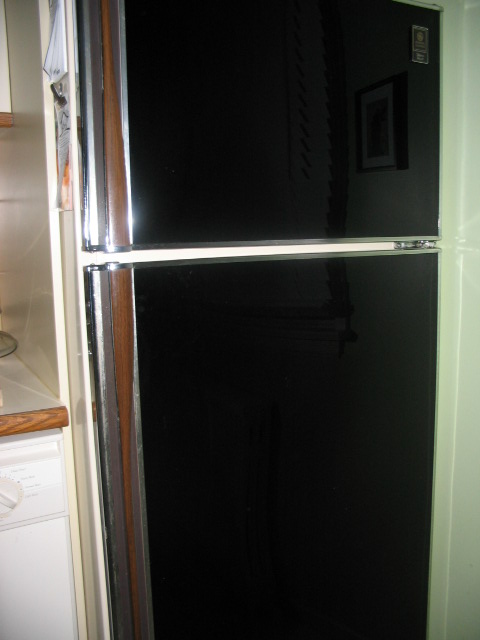 